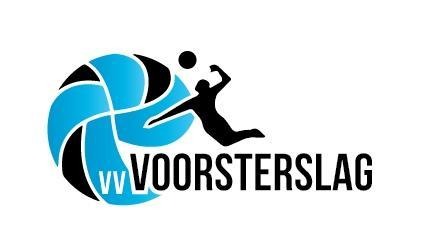 Declaratieformulier trainersABC-jeugdAlgemene gegevens:Naam: 		________________________________________________________________Rekeningnummer	__________________________________________________________Telefoonnummer    ____________________________________________________________E-mailadres		__________________________________________________________Trainer van	________________________________________________________________Trainingsdag/ -tijd _____________________________________________________________De data in het grijs gemarkeerd zijn feestdagen/vakanties. Er wordt dan niet getraindGraag de data waarop je training hebt gegeven omcirkelen / accentuerenVergoeding bedraagt EUR 8,00 per trainingAantal trainingen: 	________	x	EUR 8,00	=	Totaal EUR     _________________Opmerkingen: __________________________________________________________________________________________________________________________________________________________________________Bedankt voor je inzet dit seizoen!Graag dit document mailen naar penningmeester@voorsterslag.nlaug / septaug / septaug / septaug / septaug / septaug / septoktoberoktoberoktoberoktoberoktoberoktobernovembernovembernovembernovembernovembernovemberdecemberdecemberdecemberdecemberdecemberdecemberjanuarijanuarijanuarijanuarijanuarijanuarimadiwodovrmamadiwodovrmamadiwodovrmamadiwodovrmamadiwodovr2930311233456712341222345656789101011121314778910115567899910111213121314151617171819202114141516171812121314151616161718192019202122232424252627282121222324251919202122232323242526272627282930313128282930262627282930303031februarifebruarifebruarifebruarifebruarifebruarimaartmaartmaartmaartmaartmaartaprilaprilaprilaprilaprilaprilmeimeimeimeimeimeijunijunijunijunijunijunimadiwodovrmamadiwodovrmamadiwodovrmamadiwodovrmamadiwodovr12312333456711234512678910667891010101112131488910111255678913141516171313141516171717181920211515161718191212131415162021222324202021222324242425262728222223242526191920212223272827272829303129293031262627282930